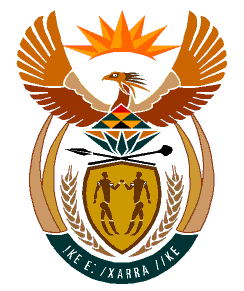 MINISTRYHUMAN SETTLEMENTS	REPUBLIC OF SOUTH AFRICA 	Private Bag X645, Pretoria, 0001. Tel: (012) 421 1309, Fax: (012) 341 8513  Private Bag X9029, Cape Town, 8000. Tel (021) 466 7603, Fax: (021) 466 3610 NATIONAL ASSEMBLYQUESTION FOR WRITTEN REPLYQUESTION NUMBER: PQ 89DATE OF PUBLICATION: 09 February 2023	Mr J N de Villiers (DA) to ask the Minister of Human Settlements: What are the details of the (a) make, (b) model, (c) Year of manufacture, (d) cost and (e) purchase date of all the official vehicles purchased for (i) her, (ii) former Minister and (iii) the Deputy Minister and the (iv) former Deputy Minister of her department since 1 June 2019?		NW89EREPLY:	 The Department of Human Settlements purchased only one (1) vehicle  since 1 June 2019: The details are as follows(a) Make (AUDI)(b) Model (Q5 40 TDI )      (c)Year of manufacture is 2022 (d) Cost (R 795 280.97) and(e) Purchase date for;(i) Minister, None(ii) the former Minister, None(iii) the Deputy Minister, 27 July 2022(iv) former Deputy Minister, None